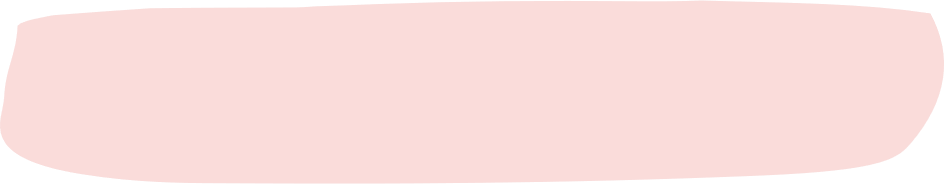 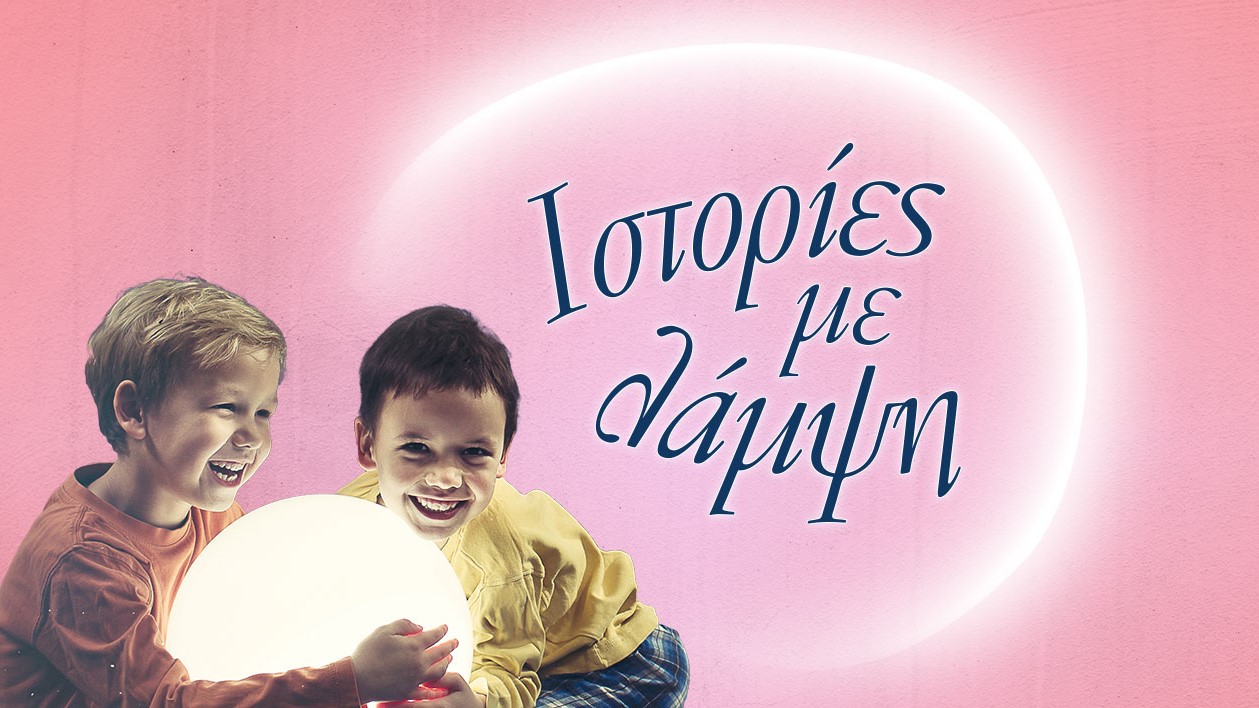 ΒΡΑΒΕΙΟΒΡΑΒΕΙΟΒΡΑΒΕΙΟΒΡΑΒΕΙΟΒΡΑΒΕΙΟΤΗΣ ΠΙΟ ΠΕΡΙΠΕΤΕΙΩΔΟΥΣ ΙΣΤΟΡΙΑΣΤΗΣ ΠΙΟ ΠΕΡΙΠΕΤΕΙΩΔΟΥΣ ΙΣΤΟΡΙΑΣΤΗΣ ΠΙΟ ΠΕΡΙΠΕΤΕΙΩΔΟΥΣ ΙΣΤΟΡΙΑΣΤΗΣ ΠΙΟ ΠΕΡΙΠΕΤΕΙΩΔΟΥΣ ΙΣΤΟΡΙΑΣΤΗΣ ΠΙΟ ΠΕΡΙΠΕΤΕΙΩΔΟΥΣ ΙΣΤΟΡΙΑΣΑΠΟΝΕΜΕΤΑΙ ΣΤΟΑΠΟΝΕΜΕΤΑΙ ΣΤΟΑΠΟΝΕΜΕΤΑΙ ΣΤΟΑΠΟΝΕΜΕΤΑΙ ΣΤΟΑΠΟΝΕΜΕΤΑΙ ΣΤΟ24ο ΝΗΠΙΑΓΩΓΕΙΟ, ΚΑΛΑΜΑΤΑΣ24ο ΝΗΠΙΑΓΩΓΕΙΟ, ΚΑΛΑΜΑΤΑΣ24ο ΝΗΠΙΑΓΩΓΕΙΟ, ΚΑΛΑΜΑΤΑΣ24ο ΝΗΠΙΑΓΩΓΕΙΟ, ΚΑΛΑΜΑΤΑΣ24ο ΝΗΠΙΑΓΩΓΕΙΟ, ΚΑΛΑΜΑΤΑΣΓια την συμμετοχή του στην δράση Ιστορίες με ΛΑΜΨΗΓια την συμμετοχή του στην δράση Ιστορίες με ΛΑΜΨΗΓια την συμμετοχή του στην δράση Ιστορίες με ΛΑΜΨΗΓια την συμμετοχή του στην δράση Ιστορίες με ΛΑΜΨΗΓια την συμμετοχή του στην δράση Ιστορίες με ΛΑΜΨΗ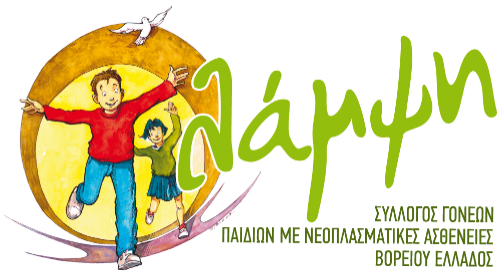 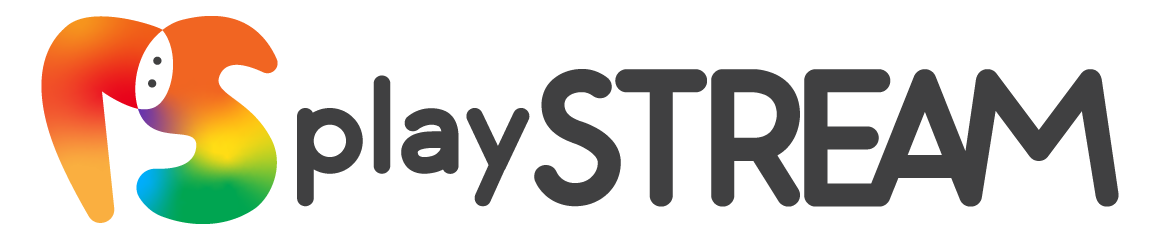 Ημερομηνία, 20-2-2022